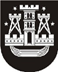 KLAIPĖDOS MIESTO SAVIVALDYBĖS TARYBASPRENDIMASDĖL VALSTYBINĖS žemės sklypų klaipėdoje, PRIEŠPILIO G. 5 IR pRIEŠPILIO G. 9, nuomos 2016 m. rugsėjo 22 d. Nr. T2-217KlaipėdaVadovaudamasi Lietuvos Respublikos vietos savivaldos 16 straipsnio 2 dalies 27 punktu, Lietuvos Respublikos žemės įstatymo 9 straipsnio 1 dalies 1 punktu ir 6 dalies 1 punktu, atsižvelgdama į teritorijos tarp Pilies gatvės, akcinės bendrovės „Baltijos“ laivų statyklos, uosto akvatorijos ir Danės upės, Klaipėdoje, detaliojo plano, patvirtinto Klaipėdos miesto savivaldybės administracijos direktoriaus 2013 m. rugsėjo 18 d. įsakymu Nr. AD1-2278 „Dėl teritorijos tarp Pilies gatvės, akcinės bendrovės „Baltijos“ laivų statyklos, uosto akvatorijos ir Danės upės, Klaipėdoje, detaliojo plano patvirtinimo“, sprendinius ir akcinės bendrovės „Klaipėdos laivų remontas“ 2016-07-12 prašymą Nr. 7.9-367, Klaipėdos miesto savivaldybės taryba nusprendžia:Išnuomoti akcinei bendrovei „Klaipėdos laivų remontas“, juridinio asmens kodas 140355654, buveinės adresas: Pilies g. 4, Klaipėda, valstybinės žemės sklypus Klaipėdoje, patikėjimo teise valdomus Klaipėdos miesto savivaldybės, pagal valstybinės žemės nuomos sutarčių projektus (1 ir 2 priedai) statinių, esančių žemės sklypuose, saugaus eksploatavimo terminui:1. 0,4191 ha žemės sklypą, kadastro Nr. 2101/0010:79 (unikalus Nr. 4400-4171-5384), esantį Priešpilio g. 5 –  99 (devyniasdešimt devyneriems) metams;2. 2,1260 ha žemės sklypą, kadastro Nr. 2101/0010:80 (unikalus Nr. 4400-4171-5524), esantį Priešpilio g. 9 – 99 (devyniasdešimt devyneriems)  metams.Savivaldybės merasVytautas Grubliauskas